YOUR ATTEMPTS TO RESOLVE YOUR COMPLAINTYOUR DETAILSDETAILS OF VETERINARY PRACTITIONERDETAILS OF YOUR COMPLAINTWhen did the events happen?Details of animal(s)What evidence do you have to support your complaint?Description of events SUMMARY OF YOUR COMPLAINTDETAILS OF OTHER COMPLAINTS MADE [only if already made, no other reporting is required]DECLARATION AND CONSENTHave you tried to resolve your complaint directly with the veterinary practitioner (“vet”)? Please select Yes or NoHave you tried to resolve your complaint directly with the veterinary practitioner (“vet”)? Please select Yes or NoYes  If yes, please attach the vet’s response and any documents they have sent you when you submit this form. Please also explain why you are not satisfied with their response in the details of your complaint.If yes, please attach the vet’s response and any documents they have sent you when you submit this form. Please also explain why you are not satisfied with their response in the details of your complaint.No   If no, please first contact the vet to try to resolve your complaint directly with them. We recommend you put your complaint in writing so the vet can fully understand your concerns. Please give them 2 weeks to respond. If they do not respond within 2 weeks or you still have concerns after they respond to you, you can complete and submit this form and attach the vet’s response and any other documents.If no, please first contact the vet to try to resolve your complaint directly with them. We recommend you put your complaint in writing so the vet can fully understand your concerns. Please give them 2 weeks to respond. If they do not respond within 2 weeks or you still have concerns after they respond to you, you can complete and submit this form and attach the vet’s response and any other documents.TitleGiven/first nameFamily/last nameFamily/last nameEmail addressEmail addressTelephoneTelephoneMailing addressMailing addressSuburb / townSuburb / townStateStatePostcodeRole Animal owner Other person authorised by animal’s owner to act on their behalf Veterinary practitioner Veterinary clinic staff member (non-vet) Representing government authority – please specify:  Representing other organisation – please specify: Other person – please specify your role: Animal owner Other person authorised by animal’s owner to act on their behalf Veterinary practitioner Veterinary clinic staff member (non-vet) Representing government authority – please specify:  Representing other organisation – please specify: Other person – please specify your role: Animal owner Other person authorised by animal’s owner to act on their behalf Veterinary practitioner Veterinary clinic staff member (non-vet) Representing government authority – please specify:  Representing other organisation – please specify: Other person – please specify your role: Animal owner Other person authorised by animal’s owner to act on their behalf Veterinary practitioner Veterinary clinic staff member (non-vet) Representing government authority – please specify:  Representing other organisation – please specify: Other person – please specify your role: Animal owner Other person authorised by animal’s owner to act on their behalf Veterinary practitioner Veterinary clinic staff member (non-vet) Representing government authority – please specify:  Representing other organisation – please specify: Other person – please specify your role: Animal owner Other person authorised by animal’s owner to act on their behalf Veterinary practitioner Veterinary clinic staff member (non-vet) Representing government authority – please specify:  Representing other organisation – please specify: Other person – please specify your role: Animal owner Other person authorised by animal’s owner to act on their behalf Veterinary practitioner Veterinary clinic staff member (non-vet) Representing government authority – please specify:  Representing other organisation – please specify: Other person – please specify your role: Animal owner Other person authorised by animal’s owner to act on their behalf Veterinary practitioner Veterinary clinic staff member (non-vet) Representing government authority – please specify:  Representing other organisation – please specify: Other person – please specify your role: Animal owner Other person authorised by animal’s owner to act on their behalf Veterinary practitioner Veterinary clinic staff member (non-vet) Representing government authority – please specify:  Representing other organisation – please specify: Other person – please specify your role: Animal owner Other person authorised by animal’s owner to act on their behalf Veterinary practitioner Veterinary clinic staff member (non-vet) Representing government authority – please specify:  Representing other organisation – please specify: Other person – please specify your role:RoleIf you are representing the animal’s owner, please add the owner’s details below:If you are representing the animal’s owner, please add the owner’s details below:If you are representing the animal’s owner, please add the owner’s details below:If you are representing the animal’s owner, please add the owner’s details below:If you are representing the animal’s owner, please add the owner’s details below:If you are representing the animal’s owner, please add the owner’s details below:If you are representing the animal’s owner, please add the owner’s details below:If you are representing the animal’s owner, please add the owner’s details below:If you are representing the animal’s owner, please add the owner’s details below:If you are representing the animal’s owner, please add the owner’s details below:RoleOwner’s 
titleOwner’s 
given nameOwner’s 
family nameOwner’s 
family nameRoleIF YOU ARE ACTING ON BEHALF OF AN ANIMAL’S OWNER, THEY MUST COMPLETE THE AUTHORISATION FORM AT THE END OF THIS DOCUMENTIF YOU ARE ACTING ON BEHALF OF AN ANIMAL’S OWNER, THEY MUST COMPLETE THE AUTHORISATION FORM AT THE END OF THIS DOCUMENTIF YOU ARE ACTING ON BEHALF OF AN ANIMAL’S OWNER, THEY MUST COMPLETE THE AUTHORISATION FORM AT THE END OF THIS DOCUMENTIF YOU ARE ACTING ON BEHALF OF AN ANIMAL’S OWNER, THEY MUST COMPLETE THE AUTHORISATION FORM AT THE END OF THIS DOCUMENTIF YOU ARE ACTING ON BEHALF OF AN ANIMAL’S OWNER, THEY MUST COMPLETE THE AUTHORISATION FORM AT THE END OF THIS DOCUMENTIF YOU ARE ACTING ON BEHALF OF AN ANIMAL’S OWNER, THEY MUST COMPLETE THE AUTHORISATION FORM AT THE END OF THIS DOCUMENTIF YOU ARE ACTING ON BEHALF OF AN ANIMAL’S OWNER, THEY MUST COMPLETE THE AUTHORISATION FORM AT THE END OF THIS DOCUMENTIF YOU ARE ACTING ON BEHALF OF AN ANIMAL’S OWNER, THEY MUST COMPLETE THE AUTHORISATION FORM AT THE END OF THIS DOCUMENTIF YOU ARE ACTING ON BEHALF OF AN ANIMAL’S OWNER, THEY MUST COMPLETE THE AUTHORISATION FORM AT THE END OF THIS DOCUMENTIF YOU ARE ACTING ON BEHALF OF AN ANIMAL’S OWNER, THEY MUST COMPLETE THE AUTHORISATION FORM AT THE END OF THIS DOCUMENT If your complaint is about more than one vet, complete a separate form for each vet. If your complaint is about more than one vet, complete a separate form for each vet. If your complaint is about more than one vet, complete a separate form for each vet. If your complaint is about more than one vet, complete a separate form for each vet. If your complaint is about more than one vet, complete a separate form for each vet. If your complaint is about more than one vet, complete a separate form for each vet. If your complaint is about more than one vet, complete a separate form for each vet. If your complaint is about more than one vet, complete a separate form for each vet.Vet’s given/first nameRegistration number if knownRegistration number if knownRegistration number if knownVet’s family/last nameName of place vet works atAddress of vet’s workplaceSuburb / townStateStatePostcodePostcodePeriod from:to:If there has been a delay between the events and your complaint, please explain the delay: If there has been a delay between the events and your complaint, please explain the delay: If there has been a delay between the events and your complaint, please explain the delay: If there has been a delay between the events and your complaint, please explain the delay: NameSpecies BreedColourAgeSexMale       Female Desexed?Yes       No Yes       No Yes       No  Please attach all supporting documents Please attach all supporting documentsPlease provide a list of all documents you are attaching to this form, e.g., the vet’s response to your complaint, veterinary records for the animal, test results for the animal (please specify test types), handouts from the veterinary clinic, invoices from the vet practice, emails between you and the vet or other persons, photos, other (please specify): Please describe what happened: Select your main concern about the vet’s professional conduct from the options below: Vet’s treatment of the animal Vet’s communication or behaviour Other: ____________________________________Have you reported your complaint to any other organisation? e.g., Consumer Affairs Victoria, Victorian Civil & Administrative Tribunal (VCAT), Medicines & Poisons Regulation BranchHave you reported your complaint to any other organisation? e.g., Consumer Affairs Victoria, Victorian Civil & Administrative Tribunal (VCAT), Medicines & Poisons Regulation BranchYes	No	If yes, please provide details:If yes, please provide details:Please read the following statements carefully, and provide your acknowledgement and consent to the statements that apply to you by selecting the relevant boxes:Please read the following statements carefully, and provide your acknowledgement and consent to the statements that apply to you by selecting the relevant boxes:Please read the following statements carefully, and provide your acknowledgement and consent to the statements that apply to you by selecting the relevant boxes:Please read the following statements carefully, and provide your acknowledgement and consent to the statements that apply to you by selecting the relevant boxes:Please read the following statements carefully, and provide your acknowledgement and consent to the statements that apply to you by selecting the relevant boxes:The information I have provided is true and correct.The information I have provided is true and correct.I am aware that the Veterinary Practitioners Registration Board of Victoria (the Board) may provide some or all the information I have provided in or accompanying this complaint to the veterinary practitioner who is the subject of this complaint, or to other veterinary practitioners who have treated the animal(s) named in this complaint and to other persons approved by the Board, for the purpose of assessing my complaint.I am aware that the Veterinary Practitioners Registration Board of Victoria (the Board) may provide some or all the information I have provided in or accompanying this complaint to the veterinary practitioner who is the subject of this complaint, or to other veterinary practitioners who have treated the animal(s) named in this complaint and to other persons approved by the Board, for the purpose of assessing my complaint.I give my consent for the veterinary practitioner who is the subject of this complaint to release clinical records about the animal(s) named in this complaint, and to disclose information to the Board and other persons approved by the Board.I give my consent for the veterinary practitioner who is the subject of this complaint to release clinical records about the animal(s) named in this complaint, and to disclose information to the Board and other persons approved by the Board.I give my consent for other veterinary practitioners who have treated the animal(s) named in this complaint to release clinical records and disclose information to the Board and other persons approved by the Board.I give my consent for other veterinary practitioners who have treated the animal(s) named in this complaint to release clinical records and disclose information to the Board and other persons approved by the Board.If the Board decides that my complaint may be relevant to the activities of another regulatory body, I consent to the Board referring the complaint to that other body. [Examples of other regulatory bodies include Agriculture Victoria, Animal Welfare Victoria, the Medicines and Poisons Regulation Branch of the Victorian Department of Health and the RSPCA.]If the Board decides that my complaint may be relevant to the activities of another regulatory body, I consent to the Board referring the complaint to that other body. [Examples of other regulatory bodies include Agriculture Victoria, Animal Welfare Victoria, the Medicines and Poisons Regulation Branch of the Victorian Department of Health and the RSPCA.]ONLY FOR GOVERNMENT AUTHORITY/OTHER ORGANISATION: I consent to exchanging information between my organisation and the Board for the purposes of assessing this complaint and any investigation of the reported events.ONLY FOR GOVERNMENT AUTHORITY/OTHER ORGANISATION: I consent to exchanging information between my organisation and the Board for the purposes of assessing this complaint and any investigation of the reported events.Electronic signature or full name in lieu of signatureElectronic signature or full name in lieu of signatureElectronic signature or full name in lieu of signatureDateDateDate	IF YOU ARE ACTING ON BEHALF OF AN ANIMAL’S OWNER, THEY MUST COMPLETE THE AUTHORISATION FORM AT THE END OF THIS DOCUMENT AND YOU MUST RETURN THEIR AUTHORISATION WITH THE COMPLAINT FORM.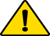 	IF YOU ARE ACTING ON BEHALF OF AN ANIMAL’S OWNER, THEY MUST COMPLETE THE AUTHORISATION FORM AT THE END OF THIS DOCUMENT AND YOU MUST RETURN THEIR AUTHORISATION WITH THE COMPLAINT FORM.	IF YOU ARE ACTING ON BEHALF OF AN ANIMAL’S OWNER, THEY MUST COMPLETE THE AUTHORISATION FORM AT THE END OF THIS DOCUMENT AND YOU MUST RETURN THEIR AUTHORISATION WITH THE COMPLAINT FORM.	IF YOU ARE ACTING ON BEHALF OF AN ANIMAL’S OWNER, THEY MUST COMPLETE THE AUTHORISATION FORM AT THE END OF THIS DOCUMENT AND YOU MUST RETURN THEIR AUTHORISATION WITH THE COMPLAINT FORM.How to return form and supporting documentsThe best way to submit your complaint is to scan it and return by email. Alternatively, it can be mailed to the post-box below:Next stepsWithin the next 6-8 weeks, the Board will conduct a preliminary assessment of your complaint. We may contact you for more information. After your complaint has been assessed, we will advise you of the Board's proposed actions. More information about complaint process including videos: www.vetboard.vic.gov.au/VPRBV/VPRBV/Complaints.aspxOnly complete this form if you want to authorise another person to act on your behalf about a complaint to the Veterinary Practitioners Registration Board of Victoria (the Veterinary Board).What is the effect of signing this form?Signing this form authorises someone to represent you in relation to your complaint to the Veterinary Board.Do you need a representative? This is your decision but some things you should know before you decide:It is free to lodge a complaint with the Veterinary Board.All Veterinary Board members and staff are independent.Appointing a representative is not a requirement.You can choose to handle your own complaint.If needed, the veterinary board can arrange interpreters.Animal owner’s detailsAnimal owner’s detailsAnimal owner’s detailsAnimal owner’s detailsAnimal owner’s detailsAnimal owner’s detailsAnimal owner’s detailsAnimal owner’s detailsAnimal owner’s detailsAnimal owner’s detailsTitleGiven nameGiven nameFamily nameFamily nameFamily nameEmail addressEmail addressTelephoneTelephoneTelephoneAddressAddressI am the owner of the following animal(s) which my complaint is about – write the name, species and breed of the animal(s):I am the owner of the following animal(s) which my complaint is about – write the name, species and breed of the animal(s):I am the owner of the following animal(s) which my complaint is about – write the name, species and breed of the animal(s):I am the owner of the following animal(s) which my complaint is about – write the name, species and breed of the animal(s):I am the owner of the following animal(s) which my complaint is about – write the name, species and breed of the animal(s):I am the owner of the following animal(s) which my complaint is about – write the name, species and breed of the animal(s):I am the owner of the following animal(s) which my complaint is about – write the name, species and breed of the animal(s):I am the owner of the following animal(s) which my complaint is about – write the name, species and breed of the animal(s):I am the owner of the following animal(s) which my complaint is about – write the name, species and breed of the animal(s):I am the owner of the following animal(s) which my complaint is about – write the name, species and breed of the animal(s):Representative’s detailsRepresentative’s detailsRepresentative’s detailsRepresentative’s detailsRepresentative’s detailsRepresentative’s detailsRepresentative’s detailsRepresentative’s detailsRepresentative’s detailsRepresentative’s detailsTitleGiven nameGiven nameFamily nameFamily nameFamily nameRelationship to meRelationship to meRelationship to mee.g. family member/friend, credit repair agency, financial counsellor, legal representative, etc.e.g. family member/friend, credit repair agency, financial counsellor, legal representative, etc.e.g. family member/friend, credit repair agency, financial counsellor, legal representative, etc.e.g. family member/friend, credit repair agency, financial counsellor, legal representative, etc.e.g. family member/friend, credit repair agency, financial counsellor, legal representative, etc.e.g. family member/friend, credit repair agency, financial counsellor, legal representative, etc.e.g. family member/friend, credit repair agency, financial counsellor, legal representative, etc.Email addressEmail addressEmail addressTelephoneTelephoneAddressAddressAddressSection to be signed by animal ownerSection to be signed by animal ownerSection to be signed by animal ownerSection to be signed by animal ownerSection to be signed by animal ownerSection to be signed by animal ownerSection to be signed by animal ownerSection to be signed by animal ownerSection to be signed by animal ownerSection to be signed by animal ownerI am the owner of the animal(s) that this complaint is about, and I authorise:the representative named above to act on my behalf in relation to my complaint to the Veterinary Board, andthe Veterinary Board to deal with my representative in all matters relating to my complaint.I confirm that the Veterinary Board can contact my representative to discuss my complaint.I understand that the Veterinary Board’s Privacy Policy explains how the Veterinary Board collects, handles and protects personal information about me (including information the Veterinary Board collects from my representative).I accept that information about my complaint, and personal information that may include sensitive information (for example, information about my health), may be provided:by my representative to the Veterinary Board and the veterinary practitioner involvedby the Veterinary Board to my representative and the veterinary practitioner involved, andby the veterinary practitioner to the Veterinary Board and my representative.I am the owner of the animal(s) that this complaint is about, and I authorise:the representative named above to act on my behalf in relation to my complaint to the Veterinary Board, andthe Veterinary Board to deal with my representative in all matters relating to my complaint.I confirm that the Veterinary Board can contact my representative to discuss my complaint.I understand that the Veterinary Board’s Privacy Policy explains how the Veterinary Board collects, handles and protects personal information about me (including information the Veterinary Board collects from my representative).I accept that information about my complaint, and personal information that may include sensitive information (for example, information about my health), may be provided:by my representative to the Veterinary Board and the veterinary practitioner involvedby the Veterinary Board to my representative and the veterinary practitioner involved, andby the veterinary practitioner to the Veterinary Board and my representative.I am the owner of the animal(s) that this complaint is about, and I authorise:the representative named above to act on my behalf in relation to my complaint to the Veterinary Board, andthe Veterinary Board to deal with my representative in all matters relating to my complaint.I confirm that the Veterinary Board can contact my representative to discuss my complaint.I understand that the Veterinary Board’s Privacy Policy explains how the Veterinary Board collects, handles and protects personal information about me (including information the Veterinary Board collects from my representative).I accept that information about my complaint, and personal information that may include sensitive information (for example, information about my health), may be provided:by my representative to the Veterinary Board and the veterinary practitioner involvedby the Veterinary Board to my representative and the veterinary practitioner involved, andby the veterinary practitioner to the Veterinary Board and my representative.I am the owner of the animal(s) that this complaint is about, and I authorise:the representative named above to act on my behalf in relation to my complaint to the Veterinary Board, andthe Veterinary Board to deal with my representative in all matters relating to my complaint.I confirm that the Veterinary Board can contact my representative to discuss my complaint.I understand that the Veterinary Board’s Privacy Policy explains how the Veterinary Board collects, handles and protects personal information about me (including information the Veterinary Board collects from my representative).I accept that information about my complaint, and personal information that may include sensitive information (for example, information about my health), may be provided:by my representative to the Veterinary Board and the veterinary practitioner involvedby the Veterinary Board to my representative and the veterinary practitioner involved, andby the veterinary practitioner to the Veterinary Board and my representative.I am the owner of the animal(s) that this complaint is about, and I authorise:the representative named above to act on my behalf in relation to my complaint to the Veterinary Board, andthe Veterinary Board to deal with my representative in all matters relating to my complaint.I confirm that the Veterinary Board can contact my representative to discuss my complaint.I understand that the Veterinary Board’s Privacy Policy explains how the Veterinary Board collects, handles and protects personal information about me (including information the Veterinary Board collects from my representative).I accept that information about my complaint, and personal information that may include sensitive information (for example, information about my health), may be provided:by my representative to the Veterinary Board and the veterinary practitioner involvedby the Veterinary Board to my representative and the veterinary practitioner involved, andby the veterinary practitioner to the Veterinary Board and my representative.I am the owner of the animal(s) that this complaint is about, and I authorise:the representative named above to act on my behalf in relation to my complaint to the Veterinary Board, andthe Veterinary Board to deal with my representative in all matters relating to my complaint.I confirm that the Veterinary Board can contact my representative to discuss my complaint.I understand that the Veterinary Board’s Privacy Policy explains how the Veterinary Board collects, handles and protects personal information about me (including information the Veterinary Board collects from my representative).I accept that information about my complaint, and personal information that may include sensitive information (for example, information about my health), may be provided:by my representative to the Veterinary Board and the veterinary practitioner involvedby the Veterinary Board to my representative and the veterinary practitioner involved, andby the veterinary practitioner to the Veterinary Board and my representative.I am the owner of the animal(s) that this complaint is about, and I authorise:the representative named above to act on my behalf in relation to my complaint to the Veterinary Board, andthe Veterinary Board to deal with my representative in all matters relating to my complaint.I confirm that the Veterinary Board can contact my representative to discuss my complaint.I understand that the Veterinary Board’s Privacy Policy explains how the Veterinary Board collects, handles and protects personal information about me (including information the Veterinary Board collects from my representative).I accept that information about my complaint, and personal information that may include sensitive information (for example, information about my health), may be provided:by my representative to the Veterinary Board and the veterinary practitioner involvedby the Veterinary Board to my representative and the veterinary practitioner involved, andby the veterinary practitioner to the Veterinary Board and my representative.I am the owner of the animal(s) that this complaint is about, and I authorise:the representative named above to act on my behalf in relation to my complaint to the Veterinary Board, andthe Veterinary Board to deal with my representative in all matters relating to my complaint.I confirm that the Veterinary Board can contact my representative to discuss my complaint.I understand that the Veterinary Board’s Privacy Policy explains how the Veterinary Board collects, handles and protects personal information about me (including information the Veterinary Board collects from my representative).I accept that information about my complaint, and personal information that may include sensitive information (for example, information about my health), may be provided:by my representative to the Veterinary Board and the veterinary practitioner involvedby the Veterinary Board to my representative and the veterinary practitioner involved, andby the veterinary practitioner to the Veterinary Board and my representative.I am the owner of the animal(s) that this complaint is about, and I authorise:the representative named above to act on my behalf in relation to my complaint to the Veterinary Board, andthe Veterinary Board to deal with my representative in all matters relating to my complaint.I confirm that the Veterinary Board can contact my representative to discuss my complaint.I understand that the Veterinary Board’s Privacy Policy explains how the Veterinary Board collects, handles and protects personal information about me (including information the Veterinary Board collects from my representative).I accept that information about my complaint, and personal information that may include sensitive information (for example, information about my health), may be provided:by my representative to the Veterinary Board and the veterinary practitioner involvedby the Veterinary Board to my representative and the veterinary practitioner involved, andby the veterinary practitioner to the Veterinary Board and my representative.I am the owner of the animal(s) that this complaint is about, and I authorise:the representative named above to act on my behalf in relation to my complaint to the Veterinary Board, andthe Veterinary Board to deal with my representative in all matters relating to my complaint.I confirm that the Veterinary Board can contact my representative to discuss my complaint.I understand that the Veterinary Board’s Privacy Policy explains how the Veterinary Board collects, handles and protects personal information about me (including information the Veterinary Board collects from my representative).I accept that information about my complaint, and personal information that may include sensitive information (for example, information about my health), may be provided:by my representative to the Veterinary Board and the veterinary practitioner involvedby the Veterinary Board to my representative and the veterinary practitioner involved, andby the veterinary practitioner to the Veterinary Board and my representative.Print namePrint nameSignatureSignatureDateDate